Сроки, места и порядок информирования о результатах ГИА-9 IX   XI  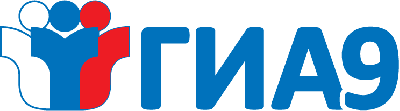 Сроки, места и порядок информирования о результатах ГИА-9Места информирования о результатах государственной итоговой аттестации по образовательным программам основного общего образования (ГИА-9) - образовательные организации, в которых обучающиеся зарегистрированы для прохождения ГИА-9 в 2020 году.После утверждения ГЭК результаты ГИА-9 в течение одного рабочего дня передаются в образовательные организации, а также в органы местного самоуправления, осуществляющие управление в сфере образования, для последующего ознакомления обучающихся с утвержденными результатами ГИА-9. Ознакомление обучающихся с полученными ими результатами по учебному предмету осуществляется в течение одного рабочего дня со дня их передачи в образовательные организации, а также органы местного самоуправления, осуществляющие управление в сфере образования. Указанный день считается официальным днем объявления результатов. 
Образовательные организации под роспись информируют обучающихся и их родителей (законных представителей) о результатах ГИА-9, полученных обучающимися. 
Информация об утверждении результатов экзамена по соответствующему учебному предмету размещается на официальном сайте министерства образования Саратовской области http://minobr.saratov.gov.ru. Сроки информирования с результатами государственной итоговой аттестации по образовательным программам основного общего образования в 2020 году